ピア・カウンセリングセミナーのおらせ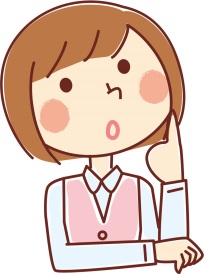 ピア・カウンセリングってどういうものなの？けてみるとかいいことあるのかしら？そんなあなたのために、センターえどがわではピア・カウンセリングセミナーをします!!ピア・カウンセリングのピアとは「じをつ」のことです。ピアでを聞いていくでちをしていきながら、それぞれが本来っているをりしていくものです。ピア・カウンセリングについてりたいとっているさんのをおちしております。：2015912（）13:30～17:00： 4　2-5-7（　　2）：・にがある（のはいません）：10（のは94までにごします）：500リーダー： （）、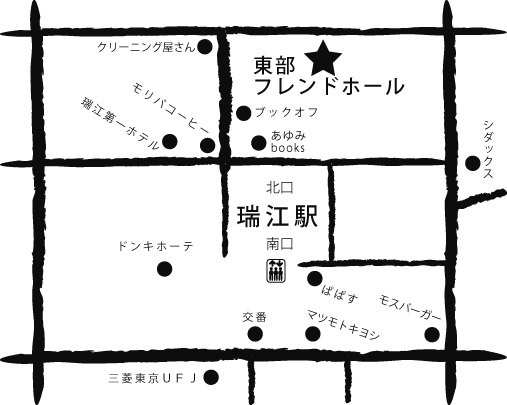  （えどがわ）オーガナイザー： （えどがわ）み：201592（）※がなはにおしさい。※がなはごでおれさい。。み・いわせ：えどがわ（:） 03-3676-7422　 03-3676-7425メール mail@step-edogawa.com：  えどがわ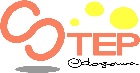 ：（）2015ピア・カウンセリングセミナー　　　　　　　　　　　　　　　　　　　　　　,　　　　　　　　　　　　 　　　　　　　　　　　　　　　　　　　,　　　 （　　　　）　　　　　 　　　（　　　　）　　　　,　　　　（　　　　　　　　　　　　　　　　　）　　　　,　　　　　　　　（　　　　　　　　　　　　　　　　）　　　　　その（　　　　　　　　）　　　　　　　　　　（、む）ピア・カウンセリングセミナー　　　　　　　　　　　　　　
　★えたいなど